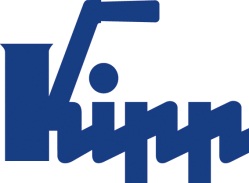 Notatka prasowa 	Sulz am Neckar, kwiecień 2015100% design UCHWYT RUROWY Carbon: wysokiej jakości uchwyty z najwyższej półki Na targach hanowerskich 2015 firma HEINRICH KIPP WERK zaprezentuje ekskluzywny produkt rozszerzający dotychczasową ofertę – UCHWYT RUROWY Carbon. Ten wysokiej jakości uchwyt przekonuje wyjątkowym designem i dużą stabilnością. Znajduje on zastosowanie w miejscach wyjątkowo eksponowanych, na przykład przy wyposażaniu wnętrz i budowie nowych obiektów.  Na TARGACH HANOWERSKICH 2015 firma KIPP wprowadzi sprzedaż nowego, ekskluzywnego produktu. Oferta uchwytów zostanie wzbogacona o UCHWYT RUROWY Carbon. Niezwykła stabilność, wysokiej jakości design, wytrzymałe materiały oraz maksymalna trwałość to cechy charakterystyczne tego uchwytu. Połączenie stali szlachetnej oraz prawdziwego węgla nadaje uchwytowi charakterystyczny wygląd. Wielokrotne szlifowanie powierzchni węglowej wzmacnia efekt estetyczny. Bezbarwny lakier i ręcznie polerowanie powierzchni wydobywają na światło dzienne nadzwyczajną jakość. Ze względu na ergonomiczny kształt, szczególne wzornictwo oraz wyjątkowe walory estetyczne UCHWYT RUROWY Carbon znajduje zastosowanie przede wszystkim przy pracach wykończeniowych, wyposażaniu wnętrz oraz innych pracach wykonywanych z najwyższą jakością. Do tej pory uchwyty węglowe były wytwarzane tylko jako modele specjalne. Teraz firma HEINRICH KIPP WERK oferuje uchwyty produkowane seryjnie, dostępne bezpośrednio z fabryki. UCHWYT RUROWY Carbon jest oferowany w dwóch wariantach, każdy w sześciu rozmiarach, a na życzenie również w innych niż standardowe długościach.Znaków ze spacjami:Nagłówek:	66 znakówWstęp:	12 znakówTekst:	1.479 znakówŁącznie:	1.557 znakówKIPP POLSKA Sp. z o.o.Przemysław Słabyul. Ostrowskiego 953-238 WrocławTelefon: +48 71 339 21 44E-mail: p.slaby@kipp.plDodatkowe informacje i zdjęcia prasowePatrz www.kipp.com, region: Niemcy, 
zakładka: Aktualności/prasaZdjęcia	Legenda:UCHWYT RUROWY Carbon przekonuje niezwykłą formą i dużą stabilnością.Zdjęcie: KIPP 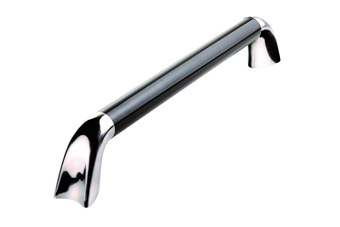 Prawa autorskie: udostępnione do bezpłatnej publikacji w mediach branżowych. Z prośbą o podanie źródła. Plik obrazu: KIPP_ROHRGRIFF_carbon_K0781.jpg